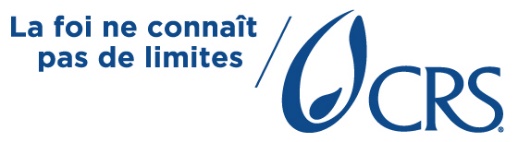 DESCRIPTION DE POSTE A propos de CRSCatholic Relief Services (CRS) est l’agence humanitaire internationale officielle de la communauté catholique aux États-Unis. CRS s’efforce de sauver, de protéger et de transformer des vies dans le besoin dans plus de 100 pays, sans égard à la race, à la religion ou à la nationalité. Le travail humanitaire et de développement de CRS est accompli grâce à des programmes d’intervention d’urgence, de VIH, de santé, d’agriculture, d’éducation, de microfinance et de consolidation de la paix.Résumé du poste :L’Officier-ère de Redevabilité sera chargé de s'assurer que des mécanismes sont en place dans les programmes de CRS et de ses partenaires pour remplir des engagements clés de CRS relatifs aux normes HAP/CHS (Humanitarian Accountability Partnership/Core Humanitarian Standard) et le guide des bonnes pratiques, en particulier en ce qui concerne le partage de l'information, la participation des parties prenantes, le mécanisme de feedback, de plaintes et de réponse, et la responsabilité dans le suivi et l'évaluation ; et les politiques et procédures de suivi, d'évaluation, de redevabilité et d'apprentissage de CRS. Le staff apportera au personnel technique et au personnel des différents bureaux, une analyse technique et un appui dans le domaine de redevabilité dans la ligne des principes et normes de qualité des programmes de Catholic Relief Services (CRS), des directives des bailleurs de fonds et des meilleures pratiques du secteur, pour faire progresser la fourniture de programmes de qualité aux personnes vulnérables. Dans un travail en proche collaboration avec des experts techniques, vos compétences et vos connaissances contribueront à déterminer à quel point les programmes de CRS dans la redevabilité seront efficaces, adaptatifs et innovants.Responsabilités du poste :Travailler avec les autres membres de l’équipe de redevabilité et le personnel des projets, plus précisément les gestionnaires de projets, les CLOs et les MEAL Officers pour développer et communiquer des messages relatifs à la redevabilité et au droit de protection des communautés dans les zones d’intervention du programme.Partager des messages relatifs au code de conduite, les valeurs fondamentales de CRS et autres politiques au sein des équipes de projet, les partenaires et travailleurs des programmes de réponse d’urgence.Supporter les projets dans la mitigation de risques de protection.Participer aux activités de terrain ayant un niveau de risques élevé d’occurrence de cas PSEA etRedevabilité, selon les besoins.Gérer la hotline de CRS de concert avec la conseillère technique.Sensibiliser les équipes de CRS et les communautés sur les moyens de report des informations sensibles et la confidentialité.Faciliter des formations sur le code de conduite et les normes standards de protection pour les équipes et les partenaires de projet.Réaliser des visites de terrain périodiques sur l’application des normes de redevabilité dans les activités de terrain et identifier les occasions d’apprentissage et de renforcement.Produire des rapports sur les progrès observés y intégrer les bonnes pratiques et conseils afin de les partager avec tous les projets.Formation, expérience et capacités requises Études et expérienceDiplôme en sciences sociales ou autres domaines connexes. Formation en redevabilité et protection un atout.Minimum de deux à trois ans d’expérience professionnelle pertinente dans une ONG internationale, avec au moins une année d’expérience des programmes sur le terrain.Connaissance générale des principes et concepts techniques dans la redevabilité et la protection.Compétences et expérience en MEAL souhaitées.Expérience de travail avec des partenaires, application de méthodes participatives préparationparticipative dans l’implication de la communautéExpérience dans la redevabilité envers les communautés.Expérience dans la conception et la tenue de séance de formationDoit être capable de travailler de façon autonome et être en mesure de représenter CRS.Connaissance des exigences et réglementations des principaux bailleurs de fonds.Maîtrise des logiciels MS Office (Excel, Word, PowerPoint), des applications de conférences en ligne et des réseaux de partage des connaissances.Compétences personnellesSolides compétences en réflexion critique et résolution créative des problèmes avec la capacitéd’avoir des jugements sains.Capacités solides en gestion des relations et capacité à travailler efficacement avec des groupes culturellement divers.Capacité à garder la confidentialité des informations.Bonnes compétences en communication écrite et orale et capacité à écrire des rapports.Proactif, plein de ressources, axé sur les solutions et les résultats.Langue étrangère exigée/souhaitée : Créole et Français exigés ; Anglais souhaitéVoyages nécessaires : Poste basé aux Cayes, avec déplacements fréquents sur les sites du projet. Voyages de terrain prévu jusqu'à 70%.Principales relations de travail :Supervision : N/AInterne : Département MEAL, HOP, Gestionnaires de projets, équipes des projets.Externe : Cluster protection, agences gouvernementales et autorités locales, participants au projet d'urgence, leaders communautaires.Compétences au niveau de toute l’agence (pour tous les employés de CRS) :Elles sont enracinées dans la mission, les valeurs et les principes directeurs de CRS et utilisées par chaque membre du personnel pour remplir ses responsabilités et atteindre les résultats souhaités.Relations de confianceCroissance professionnellePartenariatRedevabilitéAvertissement : Cette description de poste n’est pas une liste exhaustive des compétences, du travail,des devoirs et des responsabilités associés au poste de travail.Les procédures d’acquisition de compétences reflètent notre engagement à protéger les enfants et adultes vulnérables des abus et de l’exploitation.Employeur respectueux de l’égalité des chances.« En postulant à ce poste, je comprends et je reconnais que le CRS exige que son personnel traite toutes les personnes avec dignité et respect et prévienne activement le harcèlement, les mauvais traitements, l'exploitation et la traite des êtres humains. En outre, je comprends que si je suis un candidat retenu, je serai soumis à une vérification complète des antécédents, et mes références personnelles / professionnelles seront invités à évaluer mes comportements liés à la sauvegarde des questions précédentes ».Titre du poste : Accountability OfficerSuperviseur immédiat : Sr Accountability OfficerDépartement : MEAL / REDEVABILITEÉchelon : 7 Pays/Lieu : Haiti / Les Cayes(avec des voyages fréquents dans les zones d’intervention des projets)Lien interne : Cliquer ici pour appliquerLien Externe : Cliquer ici pour appliquer 